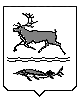 МУНИЦИПАЛЬНОЕ ОБРАЗОВАНИЕ СЕЛЬСКОЕ ПОСЕЛЕНИЕ КАРАУЛТАЙМЫРСКОГО ДОЛГАНО-НЕНЕЦКОГО МУНИЦИПАЛЬНОГО РАЙОНАКРАСНОЯРСКОГО КРАЯКАРАУЛЬСКИЙ сельский СОВЕТ ДЕПУТАТОВРЕШЕНИЕот «16» декабря 2022 г.					                        №1203О внесении изменений в Решение Караульского сельского Совета депутатов от 8 февраля 2019 года № 977 «О предоставлении отдельных гарантий осуществления полномочий лицам, замещающим муниципальные должности и должности муниципальной службы в Караульском сельском Совете депутатов»В соответствии с Федеральным законом от 6 октября 2003 №131-ФЗ «Об общих принципах организации местного самоуправления в Российской Федерации», Трудовым кодексом Российской Федерации, Постановлением Правительства Российской Федерации от 13 октября 2008 год № 749 «Об особенностях направления работников в служебные командировки», Указом Президента Российской Федерации от 17 октября 2022 года № 752 «Об особенностях командирования лиц, замещающих государственные должности Российской Федерации, федеральных государственных гражданских служащих, работников федеральных государственных органов, замещающих должности, не являющиеся должностями федеральной государственной гражданской службы, на территории Донецкой Народной Республики, Луганской Народной Республики, Запорожской области и Херсонской области», руководствуясь Уставом муниципального образования сельское поселение Караул Таймырского Долгано-Ненецкого муниципального района Красноярского края, Караульский сельский Совет депутатовРЕШИЛ:1. Внести в Решение Караульского сельского Совета депутатов от 8 февраля 2019 года № 977 «О предоставлении отдельных гарантий осуществления полномочий лицам, замещающим муниципальные должности и должности муниципальной службы в Караульском сельском Совете депутатов» следующие изменения:1) Порядок и размеры возмещения расходов, связанных со служебной командировкой и повышением квалификации лицам, замещающим муниципальные должности и должности муниципальной службы в Караульском сельском Совете депутатов(приложение 2 кРешению) дополнить разделом 2.1 следующего содержания:«2.1.Особенности определения размера выплат, связанных с командированием на территории Донецкой Народной Республики, Луганской Народной Республики, Запорожской области и Херсонской области1. Лицам, замещающим муниципальные должности и должности муниципальной службы в Караульском сельском Совете депутатов (далее –должностные лица) в период их нахождения в служебных командировках на территориях Донецкой Народной Республики, Луганской Народной Республики, Запорожской области и Херсонской области сохраняемая средняя заработная плата (средний заработок), рассчитанная в соответствии с Положением об особенностях порядка исчисления средней заработной платы, утвержденным Постановлением Правительства Российской Федерации от 24 декабря 2007 года № 922 «Об особенностях порядка исчисления средней заработной платы», выплачивается в двойном размере.2. Должностным лицам при направлении в служебные командировки на территории Донецкой Народной Республики, Луганской Народной Республики, Запорожской области и Херсонской области дополнительные расходы, связанные с проживанием вне постоянного места жительства (суточные), возмещаются в размере 8480 рублей за каждый день нахождения в служебной командировке.3. В период нахождения должностных лиц в служебных командировках на территориях Донецкой Народной Республики, Луганской Народной Республики, Запорожской области и Херсонской области Караульский сельский Совет депутатов может выплачивать безотчетные суммы в целях возмещения дополнительных расходов, связанных с такими командировками. 4. Расходы по найму жилого помещения, а также расходы по проезду к месту командирования и обратно, возмещаются в порядке и размерах, установленныхПриложением  2к настоящему Порядку. 5. Финансовое обеспечение расходов, связанных с командированием на территории Донецкой Народной Республики, Луганской Народной Республики, Запорожской области и Херсонской области, осуществляется за счет средств и в пределах бюджетных ассигнований, предусмотренных в бюджете сельского поселения Караул Таймырского Долгано-Ненецкого муниципального района Красноярского края на указанные цели в смете расходов органа местного самоуправления поселения на соответствующий финансовый год.».2. Настоящее Решение подлежит опубликованию в информационном вестнике «Усть-Енисеец» и размещению на официальном сайте сельского поселения КараулТаймырского Долгано-Ненецкого муниципального района Красноярского края.    3. Настоящее Решение вступает в силу после его официального опубликования и распространяется на правоотношения, возникшие с 30 сентября 2022 года.Председатель Караульскогосельского Совета депутатов__________________Д.В. РудникВременно исполняющая полномочия Главы сельского поселения Караул  _________________  Н.Б. Гурина